※ 그 외 관련된 문서가 있는 경우 첨부하여 보내주시기 바랍니다.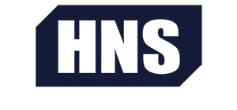 방문 기술지원 신청서업체명담당자업체주소전화번호휴대전화이메일[필수 확인 사항]1. Q&A, 전화, 원격 기술지원으로 해결 가능한 사항인지 다시 한번 확인 바랍니다.2. 방문 기술지원은 ㈜에이치앤에스로 직접 방문하셔야 합니다.3. 방문 예정 일시는 당사의 사정에 따라 변경될 수 있습니다.4. S/W 컨설팅의 경우 기능구현 가능여부 등 간단한 컨설팅으로 무료로 진행됩니다. 5. S/W 기획 및 설계 컨설팅은 유료작업으로 S/W 개발을 의뢰하여 시스템 컨설팅 서비스를 이용하시기 바랍니다.★ 방문 주소 : 서울특별시 금천구 가산디지털1로 181, 1505호(가산 W센터) ★★ 하단 항목들은 모두 필수 항목으로 빠짐없이 작성해 주시기 바랍니다. ★방문 유형 기술지원 기술지원 기술지원 제품 컨설팅 S/W 컨설팅문의 구분 하드웨어 하드웨어 하드웨어 소프트웨어 인터페이스 구성방문 예정일시개발 사안기술지원 문의 내용기술지원 문의 내용기술지원 문의 내용 ※ 최대한 상세히 작성해 주시기 바랍니다. ※ 최대한 상세히 작성해 주시기 바랍니다. ※ 최대한 상세히 작성해 주시기 바랍니다.※ 기술지원 항목을 체크하신 경우 작성해 주세요.사용 제품 :      문의 내용 :      ※ 기술지원 항목을 체크하신 경우 작성해 주세요.사용 제품 :      문의 내용 :      ※ 기술지원 항목을 체크하신 경우 작성해 주세요.사용 제품 :      문의 내용 :      ※ 기술지원 항목을 체크하신 경우 작성해 주세요.사용 제품 :      문의 내용 :      ※ 기술지원 항목을 체크하신 경우 작성해 주세요.사용 제품 :      문의 내용 :      ※ 기술지원 항목을 체크하신 경우 작성해 주세요.사용 제품 :      문의 내용 :      프로그램 주요기능 개요프로그램 주요기능 개요 ※ 최대한 상세히 작성해 주시기 바랍니다. ※ 최대한 상세히 작성해 주시기 바랍니다. ※ 최대한 상세히 작성해 주시기 바랍니다. ※ 최대한 상세히 작성해 주시기 바랍니다.외부 기기 인터페이스 기본정보외부 기기 인터페이스 기본정보외부 기기 인터페이스 기본정보 ※ 최대한 상세히 작성해 주시기 바랍니다. ※ 최대한 상세히 작성해 주시기 바랍니다. ※ 최대한 상세히 작성해 주시기 바랍니다.